PLAN ZAJĘĆ KLASY 0B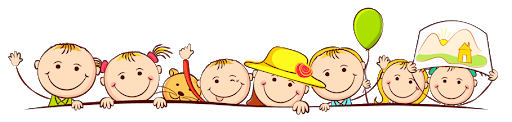 Wychowawca oddziału przedszkolnego 0B: Pani Paulina ZychPLAN ZAJĘĆ KLASY 0AWychowawca oddziału przedszkolnego 0A: Pani Marta PowałaDZIEŃ TYGODNIAGODZINYponiedziałek7.00 – 12.00wtorek7.00 – 12.00środa7.00 – 12.00czwartek12.15 – 17.15piątek12.15 – 17.15DZIEŃ TYGODNIAGODZINYponiedziałek12.15 – 17.15wtorek12.15 – 17.15środa12.15 – 17.15czwartek7.00 – 12.00piątek7.00 – 12.00